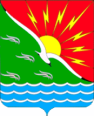 СОВЕТ ДЕПУТАТОВМУНИЦИПАЛЬНОГО ОБРАЗОВАНИЯЭНЕРГЕТИКСКИЙ ПОССОВЕТ НОВООРСКОГО РАЙОНА ОРЕНБУРГСКОЙ ОБЛАСТИР Е Ш Е Н И Е   11.07.2019                         п. Энергетик                                      №  281О проекте решения «О  внесении изменений и дополнений №2 в Устав муниципального образования Энергетикский поссовет Новоорского района Оренбургской области, назначении публичных слушаний и обнародовании проекта»                                                                                                                                                                 В связи с принятием изменений и дополнений в Федеральный закон от 06.10.2003 № 131 - ФЗ «Об общих принципах организации местного самоуправления в Российской Федерации» Федеральными законами от 30.10.2018 № 382-ФЗ, от 30.10.2018 № 384-ФЗ, от 30.10.2018 № 387-ФЗ, от 27.12.2018 № 498-ФЗ, от 27.12.2018 № 556-ФЗ, от 06.02.2019 № 3-ФЗ, от 01.05.2019 № 87-ФЗ в целях устранения внутреннего противоречия возникшего между Федеральным законом от 06.10.2003 № 131 - ФЗ «Об общих принципах организации местного самоуправления в Российской Федерации» и Уставом муниципального образования Энергетикский поссовет Новоорского района Оренбургской области, руководствуясь «Положением о публичных слушаниях на территории муниципального образования Энергетикский поссовет Новоорского района Оренбургской области», утвержденным решением   Совета депутатов муниципального образования Энергетикский поссовет от 27 февраля 2013 года № 146 (с изменениями и дополнениями внесенными решением Совета депутатов муниципального образования Энергетикский поссовет от 16 декабря 2014 года № 247),  статьями 22, 27, 61, 62 Устава муниципального образования Энергетикский поссовет Новоорского района Оренбургской области, Совет депутатов муниципального образования Энергетикский поссовет Новоорского района Оренбургской области,  Р Е Ш И Л:1. Принять проект решения «О внесении изменений и дополнений № 2 в Устав муниципального образования Энергетикский поссовет Новоорского района Оренбургской области», согласно Приложению .2.Обнародовать проект  решения «О внесении изменений и дополнений  № 2 в Устав муниципального образования Энергетикский поссовет Новоорского района Оренбургской области», в здании администрации поссовета на доске объявлений, поселковой библиотеке, а также на сайте администрации муниципального образования Энергетикский поссовет Новоорского района Оренбургской области: energetik56.ru  не позднее 18 июля 2019 года.  3.Назначить публичные слушания по проекту решения «О внесении изменений и дополнений № 2 в Устав муниципального образования Энергетикский поссовет Новоорского района Оренбургской области», на 12 августа 2019 года на 14.00 часов, которые состоятся по адресу: Оренбургская область, Новоорский район, п.Энергетик, 72, кабинет заместителя главы администрации муниципального образования Энергетикский поссовет.4.В публичных слушаниях по проекту решения «О  внесении изменений и дополнений № 2 в Устав муниципального образования Энергетикский поссовет Новоорского района Оренбургской области»,  могут принимать участие граждане Российской Федерации, зарегистрированные на территории муниципального образования Энергетикский поссовет, Новоорского района, Оренбургской области, представители предприятий, учреждений и организаций всех форм собственности, расположенных на территории муниципального образования, представители общественных объединений, политических партий.5.Предложения и замечания граждан по проекту решения «О внесении изменений и дополнений №2 в Устав муниципального образования Энергетикский поссовет Новоорского района Оренбургской области» принимаются с даты обнародования вышеназванного решения по 08 августа 2019 года включительно в письменном виде в рабочие дни с 09.00 до 13.00 и с 14.00 до 17.00 часов по адресу: 462803, Оренбургская область, Новоорский район, п.Энергетик,72, приемная администрации муниципального образования Энергетикский поссовет. 6.Настоящее решение вступает в силу после его обнародования.7.Контроль за исполнением настоящего решения возложить на постоянную мандатную, вопросам местного самоуправления и вопросам депутатской этики комиссию Совета депутатов.Глава муниципального образования-Председатель Совета депутатовмуниципального образования                                                     А.В. Гоношилкин    Изменения и дополнения №2 в Устав муниципального образованияЭнергетикский поссовет Новоорского района Оренбургской областиПункт 20 части 1 статьи 5 Устава изложить в новой редакции:«20) участие в организации деятельности по накоплению (в том числе раздельному накоплению) и транспортированию твердых коммунальных отходов».Пункт 12 части 2 статьи 5 Устава изложить в новой редакции:«12) осуществление деятельности по обращению с животными без владельцев, обитающими на территории поселения».Пункт 5 части 1 статьи 6 Устава считать утратившим силу.Пункт 1 части 1 статьи 23 Устава изложить в новой редакции:«1) в случае принятия указанным органом решения о самороспуске. С инициативой принятия Советом депутатов решения о самороспуске может выступить любой из депутатов, группа депутатов на заседании Совета депутатов. Инициатива о самороспуске оформляется в письменной форме. Решение о самороспуске принимается не менее чем 2/3 голосов от установленной численности депутатов. Решение о самороспуске вступает в силу после его обнародования. После вступления в силу решения о самороспуске полномочия Совета депутатов прекращаются».Пункт 3 части 1 статьи 23 Устава изложить в новой редакции:«3) в случае преобразования муниципального образования, осуществляемого в соответствии с частями 3, 3.1-1, 3.2, 3.3, 4 - 6.2, 7 - 7.2 статьи 13 Федерального закона от 06.10.2003 № 131-ФЗ «Об общих принципах организации местного самоуправления в Российской Федерации», а также в случае упразднения муниципального образования».Пункт 1 части 5 статьи 24 Устава изложить в новой редакции:«1) заниматься предпринимательской деятельностью лично или через доверенных лиц, участвовать в управлении коммерческой организацией или в управлении некоммерческой организацией (за исключением участия в управлении совета муниципальных образований Оренбургской области, иных объединений муниципальных образований, политической партией, профсоюзом, зарегистрированным в установленном порядке, участия в съезде (конференции) или общем собрании иной общественной организации, жилищного, жилищно-строительного, гаражного кооперативов, товарищества собственников недвижимости), кроме участия на безвозмездной основе в деятельности коллегиального органа организации на основании акта Президента Российской Федерации или Правительства Российской Федерации; представления на безвозмездной основе интересов муниципального образования в органах управления и ревизионной комиссии организации, учредителем (акционером, участником) которой является муниципальное образование, в соответствии с муниципальными правовыми актами, определяющими порядок осуществления от имени муниципального образования полномочий учредителя организации или управления находящимися в муниципальной собственности акциями (долями участия в уставном капитале); иных случаев, предусмотренных федеральными законами».Пункт 1 части 4 статьи 26 Устава изложить в новой редакции:«1) заниматься предпринимательской деятельностью лично или через доверенных лиц, участвовать в управлении коммерческой организацией или в управлении некоммерческой организацией (за исключением участия в управлении совета муниципальных образований Оренбургской области, иных объединений муниципальных образований, политической партией, профсоюзом, зарегистрированным в установленном порядке, участия в съезде (конференции) или общем собрании иной общественной организации, жилищного, жилищно-строительного, гаражного кооперативов, товарищества собственников недвижимости), кроме участия на безвозмездной основе в деятельности коллегиального органа организации на основании акта Президента Российской Федерации или Правительства Российской Федерации; представления на безвозмездной основе интересов муниципального образования в органах управления и ревизионной комиссии организации, учредителем (акционером, участником) которой является муниципальное образование, в соответствии с муниципальными правовыми актами, определяющими порядок осуществления от имени муниципального образования полномочий учредителя организации или управления находящимися в муниципальной собственности акциями (долями участия в уставном капитале); иных случаев, предусмотренных федеральными законами».Пункт 12 части 1 статьи 28 Устава изложить в новой редакции:«12) преобразования муниципального образования, осуществляемого в соответствии с частями 3, 3.1-1, 3.2, 3.3, 4 - 6.2, 7 - 7.2 статьи 13 Федерального закона от 6 октября 2003 года № 131-ФЗ «Об общих принципах организации местного самоуправления в Российской Федерации», а также в случае упразднения муниципального образования».Пункт 4 части 1 статьи 31 Устава изложить в новой редакции:«4) представление на рассмотрение Совета депутатов проектов нормативных актов о введении или отмене местных налогов и сборов, а также другие правовые акты, предусматривающие расходы, покрываемые за счет бюджета поссовета».Дополнить статью 32 Устава частью 3 следующего содержания:«3. Совет депутатов муниципального образования Энергетикский поссовет, вправе заключать соглашения с Советом депутатов Новоорского  района о передаче контрольно-счетному органу Новоорского района полномочий контрольно-счетного органа поссовета по осуществлению внешнего муниципального финансового контроля».Дополнить статью 38 Устава частью 3 следующего содержания:«3. Гражданин не может быть назначен на должности председателя, заместителя председателя и аудитора контрольно-счетного органа муниципального образования, а муниципальный служащий не может замещать должности председателя, заместителя председателя и аудитора контрольно-счетного органа муниципального образования в случае близкого родства или свойства (родители, супруги, дети, братья, сестры, а также братья, сестры, родители, дети супругов и супруги детей) с председателем представительного органа муниципального образования, главой муниципального образования, главой местной администрации, руководителями судебных и правоохранительных органов, расположенных на территории муниципального образования Новоорский район».Пункт 2 части 1 статьи 39 Устава изложить в новой редакции:«2) заниматься предпринимательской деятельностью лично или через доверенных лиц, участвовать в управлении коммерческой организацией или в управлении некоммерческой организацией (за исключением участия в управлении политической партией; профсоюзом, зарегистрированным в установленном порядке, участия в съезде (конференции) или общем собрании иной общественной организации, жилищного, жилищно-строительного, гаражного кооперативов, товарищества собственников недвижимости; участия на безвозмездной основе в управлении указанными некоммерческими организациями (кроме политической партии) в качестве единоличного исполнительного органа или вхождения в состав их коллегиальных органов управления с разрешения представителя нанимателя (работодателя), которое получено в порядке, установленном муниципальным правовым актом), кроме представления на безвозмездной основе интересов муниципального образования в органах управления и ревизионной комиссии организации, учредителем (акционером, участником) которой является муниципальное образование, в соответствии с муниципальными правовыми актами, определяющими порядок осуществления от имени муниципального образования полномочий учредителя организации или управления находящимися в муниципальной собственности акциями (долями участия в уставном капитале); иных случаев, предусмотренных федеральными законами».Глава муниципального образования-Председатель Совета депутатовмуниципального образования                                                     А.В. Гоношилкин                Приложение                                                                                           к решению Совета депутатов  муниципального        образования Энергетикский поссовет Новоорского района Оренбургской                    областиот  11.07.2019  № 281                                                                                                 